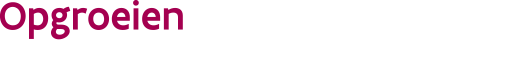 //////////////////////////////////////////////////////////////////////////////////////////////////////////////////////////////////Datum: //////////////////////////////////////////////////////////////////////////////////////////////////////////////////////////////////Je kan een extra lijnen toevoegen door in de linkse hoek van de onderste lijn op + te klikken Klik op de onderste lijn en het plusteken, om lijnen toe te voegenWaarvoor dient dit formulier?Met dit formulier vraag je een splitsing aan als Huis van het Kind.Waar kan je terecht voor meer informatie?Voor meer informatie kan je contact opnemen met klantenbeheer, de contactgegevens vind je terug op de laatste pagina van het formulier of de handleiding raadplegen op de website van Kind en Gezin.Aan wie bezorg je dit formulier?Je bezorgt dit formulier per e-mail aan Opgroeien regie. De contactgegevens vind je op de laatste pagina van dit formulier.Aan welke voorwaarden moet je formulier voldoen?Het formulier moet volledig ingevuld en ondertekend zijn.Identificatiegegevens huidig Huis van het KindIdentificatiegegevens huidig Huis van het KindIdentificatiegegevens huidig Huis van het KindIdentificatiegegevens huidig Huis van het KindIdentificatiegegevens huidig Huis van het KindIdentificatiegegevens huidig Huis van het KindIdentificatiegegevens huidig Huis van het KindIdentificatiegegevens huidig Huis van het KindNaam samenwerkingsverbandNaam samenwerkingsverbandNaam samenwerkingsverbandNaam samenwerkingsverbandNaam samenwerkingsverbandNaam samenwerkingsverbandNaam samenwerkingsverbandNaam samenwerkingsverbandHuis van het KindHuis van het KindIs het samenwerkingsverband een vzw?Is het samenwerkingsverband een vzw?Is het samenwerkingsverband een vzw?Is het samenwerkingsverband een vzw?Is het samenwerkingsverband een vzw?Is het samenwerkingsverband een vzw?Is het samenwerkingsverband een vzw?Is het samenwerkingsverband een vzw?jajajajajajajaneeneeneeneeneeneeneeVul, in het geval van een vzw, onderstaande gegevens in Vul, in het geval van een vzw, onderstaande gegevens in Vul, in het geval van een vzw, onderstaande gegevens in Vul, in het geval van een vzw, onderstaande gegevens in Vul, in het geval van een vzw, onderstaande gegevens in Vul, in het geval van een vzw, onderstaande gegevens in Vul, in het geval van een vzw, onderstaande gegevens in Vul, in het geval van een vzw, onderstaande gegevens in voor- en achternaamvoor- en achternaamstraat en nummer (maatschappelijke zetel)straat en nummer (maatschappelijke zetel)postnummer en gemeentepostnummer en gemeenteondernemingsnummerondernemingsnummer..Vul, in het geval van een feitelijke vereniging, de gegevens in van de financieel vertegenwoordiger Vul, in het geval van een feitelijke vereniging, de gegevens in van de financieel vertegenwoordiger Vul, in het geval van een feitelijke vereniging, de gegevens in van de financieel vertegenwoordiger Vul, in het geval van een feitelijke vereniging, de gegevens in van de financieel vertegenwoordiger Vul, in het geval van een feitelijke vereniging, de gegevens in van de financieel vertegenwoordiger Vul, in het geval van een feitelijke vereniging, de gegevens in van de financieel vertegenwoordiger Vul, in het geval van een feitelijke vereniging, de gegevens in van de financieel vertegenwoordiger Vul, in het geval van een feitelijke vereniging, de gegevens in van de financieel vertegenwoordiger naam rechtspersoonnaam rechtspersoonrechtsvormrechtsvormstraat en nummerstraat en nummerpostnummer en gemeentepostnummer en gemeenteondernemingsnummerondernemingsnummer..Identificatiegegevens nieuw Huis van het KindIdentificatiegegevens nieuw Huis van het KindIdentificatiegegevens nieuw Huis van het KindIdentificatiegegevens nieuw Huis van het KindIdentificatiegegevens nieuw Huis van het KindIdentificatiegegevens nieuw Huis van het KindIdentificatiegegevens nieuw Huis van het KindIdentificatiegegevens nieuw Huis van het KindNaam samenwerkingsverbandNaam samenwerkingsverbandNaam samenwerkingsverbandNaam samenwerkingsverbandNaam samenwerkingsverbandNaam samenwerkingsverbandNaam samenwerkingsverbandNaam samenwerkingsverbandHuis van het KindHuis van het KindIs het samenwerkingsverband een vzw?Is het samenwerkingsverband een vzw?Is het samenwerkingsverband een vzw?Is het samenwerkingsverband een vzw?Is het samenwerkingsverband een vzw?Is het samenwerkingsverband een vzw?Is het samenwerkingsverband een vzw?Is het samenwerkingsverband een vzw?jajajajajajajaneeneeneeneeneeneeneeVul, in het geval van een vzw, onderstaande gegevens in Vul, in het geval van een vzw, onderstaande gegevens in Vul, in het geval van een vzw, onderstaande gegevens in Vul, in het geval van een vzw, onderstaande gegevens in Vul, in het geval van een vzw, onderstaande gegevens in Vul, in het geval van een vzw, onderstaande gegevens in Vul, in het geval van een vzw, onderstaande gegevens in Vul, in het geval van een vzw, onderstaande gegevens in voor- en achternaamvoor- en achternaamstraat en nummer (maatschappelijke zetel)straat en nummer (maatschappelijke zetel)postnummer en gemeentepostnummer en gemeenteondernemingsnummerondernemingsnummer..Vul, in het geval van een feitelijke vereniging, de gegevens in van de financieel vertegenwoordiger Vul, in het geval van een feitelijke vereniging, de gegevens in van de financieel vertegenwoordiger Vul, in het geval van een feitelijke vereniging, de gegevens in van de financieel vertegenwoordiger Vul, in het geval van een feitelijke vereniging, de gegevens in van de financieel vertegenwoordiger Vul, in het geval van een feitelijke vereniging, de gegevens in van de financieel vertegenwoordiger Vul, in het geval van een feitelijke vereniging, de gegevens in van de financieel vertegenwoordiger Vul, in het geval van een feitelijke vereniging, de gegevens in van de financieel vertegenwoordiger Vul, in het geval van een feitelijke vereniging, de gegevens in van de financieel vertegenwoordiger naam rechtspersoonnaam rechtspersoonrechtsvormrechtsvormstraat en nummerstraat en nummerpostnummer en gemeentepostnummer en gemeenteondernemingsnummerondernemingsnummer..Identificatie en contactgegevensIdentificatie en contactgegevensOp niveau van de organisatorOp niveau van de organisatorContactpersoon organisatorContactpersoon organisatorvoor- en achternaamfunctiestraat en nummerpostnummer en gemeentetelefoonnummere-mailadresFinancieel contactpersoonFinancieel contactpersoonvoor- en achternaamfunctiestraat en nummerpostnummer en gemeentetelefoonnummere-mailadresOp niveau van de voorzieningOp niveau van de voorzieningContactpersoon voorzieningContactpersoon voorzieningvoor- en achternaamfunctiestraat en nummerpostnummer en gemeentetelefoonnummere-mailadresIn functie van communicatie naar de burgerIn functie van communicatie naar de burgerContactContactstraat en nummerpostnummer en gemeentetelefoonnummerDigitaalDigitaale-mailadreswebsitefacebookpaginaFysieke locatieFysieke locatieNaam locatie 1straat en nummerpostnummer en gemeentetelefoonnummerNaam locatie 2straat en nummerpostnummer en gemeentetelefoonnummerNaam locatie 3straat en nummerpostnummer en gemeentetelefoonnummerErkenningsvoorwaardenErkenningsvoorwaardenVink aan of het werkingsgebied vorm krijgt Vink aan of het werkingsgebied vorm krijgt IntragemeentelijkGemeentelijkIntergemeentelijkOmschrijf het werkingsgebied zodat duidelijk is over welk territoriaal gebied het gaat.Omschrijf het werkingsgebied zodat duidelijk is over welk territoriaal gebied het gaat.Geef eventueel bijkomende info over de situatie met betrekking tot de splitsingGeef eventueel bijkomende info over de situatie met betrekking tot de splitsingHet aanbodHet aanbodHierbij verklaren we te voldoen aan onderstaand minimale aanbod bestaande uit:Hierbij verklaren we te voldoen aan onderstaand minimale aanbod bestaande uit:Minstens één consultatiebureau dat deel uitmaakt van het aanbod dat een samenwerkingsverband voorziet. Er moet geen consultatiebureau fysiek in het werkingsgebied aanwezig zijn, maar er moet wel samenwerking zijn met minimaal één consultatiebureau waarmee het populatie deelt. Alle consultatiebureaus die in een werkingsgebied aanwezig zijn, moeten verplicht deel uitmaken van het samenwerkingsverbandMinimaal twee andere verschillende vormen van aanbod die op regelmatige basis deel uitmaken van het aanbod dat een samenwerkingsverband voorzietAl het aanbod dat onder het decreet erkend of gesubsidieerd wordt door Opgroeien, in het werkingsgebied van het Huis van het Kind, moet verplicht aan te sluiten.Het aanbod dat een samenwerkingsverband voorziet moet voldoende divers te zijn. Dit betekent dat minimaal volgende pijlers zichtbaar moeten zijn in het aanbod: preventieve gezondheidszorg, opvoedingsondersteuning en activiteiten die tot doel hebben om ontmoeting en sociale cohesie te bevorderen.SubsidievoorwaardenSubsidievoorwaardenHierbij verklaren we te voldoen aan onderstaande subsidievoorwaarden:Hierbij verklaren we te voldoen aan onderstaande subsidievoorwaarden:we ondernemen gericht acties ten aanzien van de gebruikers die nog niet bereikt wordenwe werken overlap weg tussen het aanbod van verschillende actorenwe pakken lokale lacunes aan in het aanbod preventieve gezinsondersteuning door de middelen van de verschillende actoren te bundelenwe nemen concrete initiatieven om gebruikersparticipatie structureel en maximaal te verankeren binnen het Huis van het Kindwe organiseren zorgafstemming voor individuele gebruikers.we voorzien in middelen voor onder andere coördinatie en kwaliteitsbevordering van het aanbod ondergebracht in het Huis van het Kind.Engagement te realiseren binnen de 2 jaar na toekenningEngagement te realiseren binnen de 2 jaar na toekenningWe verklaren, de engagementen uit artikel 8 punt 4 van het besluit van de Vlaamse regering tot uitvoering van het decreet van 29 november 2013 houdende de organisatie van de preventieve gezinsondersteuning te realiseren binnen de 2 jaar na toekenning te realiseren.RekeningnummerRekeningnummerIk verklaar onderstaande documten toe te voegen bij de aanvraag. Dit is enkel van toepassing als je nog geen subsidies krijgt van Opgroeien of als je rekeningnummer is veranderd! Ik verklaar onderstaande documten toe te voegen bij de aanvraag. Dit is enkel van toepassing als je nog geen subsidies krijgt van Opgroeien of als je rekeningnummer is veranderd! Het formulier ‘Nieuw rekeningnummer’ (niet van toepassing voor samenwerkingsverbanden)Het formulier ‘Nieuw rekeningnummer samenwerkingsverband’Het bankattest (niet van toepassing voor samenwerkingsverbanden)Ondertekening door het lokaal bestuur (gemeente en /of OCMW)Ondergetekende(n) verklaart/ verklaren dat er samenwerking is met het samenwerkingsverband Huis van het Kind.Lokaal bestuurNaam en voornaamHandtekeningAard van de samenwerkingOndertekening door de nieuwe vertegenwoordigersOptie A: Ondertekening door het samenwerkingsverband, als het samenwerkingsverband geen vzw is.Ondergetekenden, partners van het samenwerkingsverband, verklaren dat deze aanvraag echt en volledig is, en dat ze zullen engageren als partner in het samenwerkingsverband Huis van het Kind:OrganisatieNaam en voornaamHandtekeningklik op bovenstaande lijn en het plusteken, om lijnen toe te voegenklik op bovenstaande lijn en het plusteken, om lijnen toe te voegenklik op bovenstaande lijn en het plusteken, om lijnen toe te voegenklik op bovenstaande lijn en het plusteken, om lijnen toe te voegenklik op bovenstaande lijn en het plusteken, om lijnen toe te voegenklik op bovenstaande lijn en het plusteken, om lijnen toe te voegenklik op bovenstaande lijn en het plusteken, om lijnen toe te voegenklik op bovenstaande lijn en het plusteken, om lijnen toe te voegenOptie B: Ondertekening wanneer het samenwerkingsverband een vzw is.Optie B: Ondertekening wanneer het samenwerkingsverband een vzw is.Optie B: Ondertekening wanneer het samenwerkingsverband een vzw is.Optie B: Ondertekening wanneer het samenwerkingsverband een vzw is.Optie B: Ondertekening wanneer het samenwerkingsverband een vzw is.Optie B: Ondertekening wanneer het samenwerkingsverband een vzw is.Optie B: Ondertekening wanneer het samenwerkingsverband een vzw is.Optie B: Ondertekening wanneer het samenwerkingsverband een vzw is.Ik verklaar dat deze aanvraag echt en volledig is.Ik verklaar dat deze aanvraag echt en volledig is.Ik verklaar dat deze aanvraag echt en volledig is.Ik verklaar dat deze aanvraag echt en volledig is.Ik verklaar dat deze aanvraag echt en volledig is.Ik verklaar dat deze aanvraag echt en volledig is.Ik verklaar dat deze aanvraag echt en volledig is.Ik verklaar dat deze aanvraag echt en volledig is.datumdagmaandjaarhandtekeningvoor- en achternaamfunctieOndertekening door de vorige vertegenwoordigersOndertekening door de vorige vertegenwoordigersOndertekening door de vorige vertegenwoordigersOndertekening door de vorige vertegenwoordigersOndertekening door de vorige vertegenwoordigersOndertekening door de vorige vertegenwoordigersOndertekening door de vorige vertegenwoordigersOndertekening door de vorige vertegenwoordigersIk verklaar dat deze aanvraag echt en volledig is en dat het samenwerkingsverband op de hoogte is van deze wijziging.Ik verklaar dat deze aanvraag echt en volledig is en dat het samenwerkingsverband op de hoogte is van deze wijziging.Ik verklaar dat deze aanvraag echt en volledig is en dat het samenwerkingsverband op de hoogte is van deze wijziging.Ik verklaar dat deze aanvraag echt en volledig is en dat het samenwerkingsverband op de hoogte is van deze wijziging.Ik verklaar dat deze aanvraag echt en volledig is en dat het samenwerkingsverband op de hoogte is van deze wijziging.Ik verklaar dat deze aanvraag echt en volledig is en dat het samenwerkingsverband op de hoogte is van deze wijziging.Ik verklaar dat deze aanvraag echt en volledig is en dat het samenwerkingsverband op de hoogte is van deze wijziging.Ik verklaar dat deze aanvraag echt en volledig is en dat het samenwerkingsverband op de hoogte is van deze wijziging.datumdagmaandjaarhandtekeningvoor- en achternaamfunctieBezorg dit formulier per e-mail aan Opgroeien regieOpgroeien Regie Team VoorzieningenbeleidKlantenmanagement PGOHallepoortlaan 27
1060  BRUSSELTel: 02/ 533 14  92Email: huizenvanhetkind@opgroeien.beBezorg dit formulier per e-mail aan Opgroeien regieOpgroeien Regie Team VoorzieningenbeleidKlantenmanagement PGOHallepoortlaan 27
1060  BRUSSELTel: 02/ 533 14  92Email: huizenvanhetkind@opgroeien.beBezorg dit formulier per e-mail aan Opgroeien regieOpgroeien Regie Team VoorzieningenbeleidKlantenmanagement PGOHallepoortlaan 27
1060  BRUSSELTel: 02/ 533 14  92Email: huizenvanhetkind@opgroeien.beBezorg dit formulier per e-mail aan Opgroeien regieOpgroeien Regie Team VoorzieningenbeleidKlantenmanagement PGOHallepoortlaan 27
1060  BRUSSELTel: 02/ 533 14  92Email: huizenvanhetkind@opgroeien.beBezorg dit formulier per e-mail aan Opgroeien regieOpgroeien Regie Team VoorzieningenbeleidKlantenmanagement PGOHallepoortlaan 27
1060  BRUSSELTel: 02/ 533 14  92Email: huizenvanhetkind@opgroeien.beBezorg dit formulier per e-mail aan Opgroeien regieOpgroeien Regie Team VoorzieningenbeleidKlantenmanagement PGOHallepoortlaan 27
1060  BRUSSELTel: 02/ 533 14  92Email: huizenvanhetkind@opgroeien.beBezorg dit formulier per e-mail aan Opgroeien regieOpgroeien Regie Team VoorzieningenbeleidKlantenmanagement PGOHallepoortlaan 27
1060  BRUSSELTel: 02/ 533 14  92Email: huizenvanhetkind@opgroeien.beBezorg dit formulier per e-mail aan Opgroeien regieOpgroeien Regie Team VoorzieningenbeleidKlantenmanagement PGOHallepoortlaan 27
1060  BRUSSELTel: 02/ 533 14  92Email: huizenvanhetkind@opgroeien.be